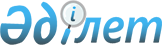 Б.М.Сапарбаевты Қазақстан Республикасы Премьер-Министрінің орынбасары қызметіне тағайындау туралыҚазақстан Республикасы Президентінің 2014 жылғы 11 қарашадағы № 949 Жарлығы

      Бердібек Машбекұлы Сапарбаев Қазақстан Республикасы Премьер-Министрінің орынбасары болып тағайындалсын, ол Шығыс Қазақстан облысының әкімі қызметінен босатылсын.      Қазақстан Республикасының

      Президенті                            Н.Назарбаев
					© 2012. Қазақстан Республикасы Әділет министрлігінің «Қазақстан Республикасының Заңнама және құқықтық ақпарат институты» ШЖҚ РМК
				